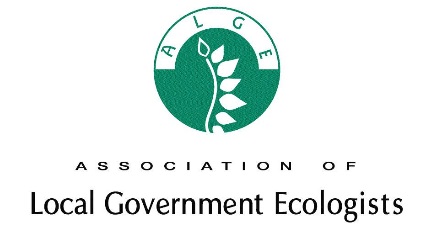 ALGE Conference & AGM Tuesday 3rd December 2019“Getting ready for biodiversity net gain”Coin Street Neighbourhood Centre 108 Stamford Street, South Bank, London SE1 9NH
Registration FormPlease return the booking form by Tuesday 12th November 2019 to:ALGE Conference 2019 c/o Iain Boulton, Lambeth Landscapes, Brockwell Hall, Brockwell Park, Brockwell Park Gardens, Herne Hill, London SE24 9BN. Tel: 0207 926 6209; Email: iboulton@lambeth.gov.ukPricesALGE Member: £95Non ALGE Member: £140Concessions: £105LATE BOOKINGS: Late bookings may be accepted in exceptional circumstances and will incur an admin fee; enquiries by phone call or email to iboulton@lambeth.gov.uk or 0207 926 6209Information on the Conference venue can be found at: https://coinstreet.org/our-developments/coin-street-neighbourhood-centre/Number of Delegates Number: Name(s)Authority/OrganisationContact Email:Postal Address:Dietary Requirements (Numbers)Please specifyStandardVegetarianVeganOther (please specify)Method of payment Please tick as appropriatePO NumberPO Number